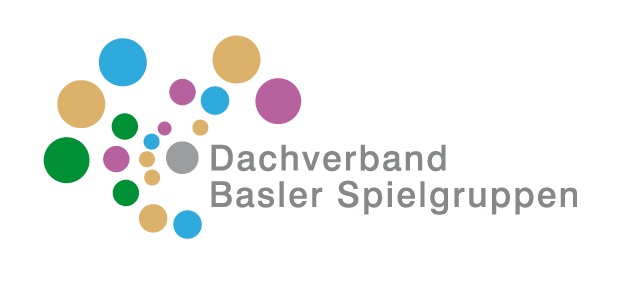 Formular für den Einsatz von Dolmetschern bei Elterngesprächenin SpielgruppenAnforderung von Übersetzungsdiensten durch eine/en Dolmetscher/in von LINGUADUKT-HEKS   Gespräch mit Familie eines verpflichteten Kindes   Gespräch mit Familie eines nicht verpflichteten KindesBitte senden Sie dieses Formular spätestens eine Woche vor dem Gespräch per E-Mail an den Dachverband: info@basler-spielgruppen.ch				Datum:Visum GSL DBS:	Datum und Dauer des Gesprächs      Spielgruppe (Name + Adresse + Telefon)      Grund des Gesprächs                       Ort des Gesprächs                           Gewünschte Sprache                       SpielgruppenleiterIn                        Bemerkungen                                                                                           